2021 Firefly Farm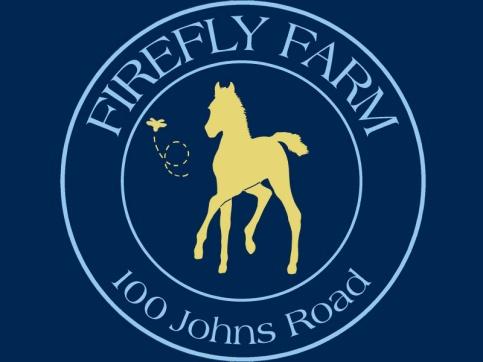 Summer Riding CampJune 14-18and July 5-9Firefly summer camps are geared to riders who enjoy enhancing their riding skills as well as learning about the care of horses. All lessons are taught by Nancy and Nicole Ligon, with the help of very experienced camp counselors. Nancy, Nicole, and Firefly are very active in the Pickering Hunt Pony Club.The camps are kept small, only 8-10 campers per week, to ensure quality instruction and more in depth learning opportunities.  Daily one hour lessons will be conducted by Nancy or Nicole. In addition, many other activities will be included, based on the weather and each week’s campers. Activities may include:Fees and Schedule For The DayCamps will be from 9am-3pm. Please try to be prompt to these times within 15 minutes, and notify us if you will be early or late. Campers should come in riding clothes, proper riding footwear, and a helmet. They should bring lunch, a drink, and clothes to change into after riding if wanted. Fee will be $450 per camper. In order to reserve a spot in the camp, a $100 deposit is REQUIRED and the completed form below needs to be returned. The $100 deposit will be refunded only if the space can be filled with another camper. There may be additional fees for the intermediate and advanced camps based on extra activities scheduled for the week.For additional information contact:  Nicole Ligon at: Nicole@FireflyFarm.net or at 610-585-1936.  Firefly Farm Summer Camp Registration FormDrop off completed forms in the check box at Firefly.  Checks should be made to Firefly Farm.Name of Participant: ________________________	Participant’s age:__________         Fee Enclosed ($100 deposit or $450 full amount):___________  Any Allergies or health concerns? ____________________________________________Emergency Contact name and phone number (include all names and numbers of anyone who will be dropping off/picking up): __________________________________________________________________________EMAIL: _____________________________________Trail RidesPony Club GamesCraftsPony PaintingPony BraidingFirst Aid for HorsesHorse ConformationTack CareHorse Care bathing, feedingDemonstrations Veterinarian, Farrier, Dentist, ChiropractorHorse Sport Introduction dressage, jumping, games, eventing, hunters